Муниципальное общеобразовательное учреждениеИтоговая контрольная работапо математике в 7 классеСПЕЦИФИКАЦИЯконтрольно – измерительных материалов  для проведения итоговой контрольной работыпо математике в 7 классе1. Назначение работы – оценит уровень общеобразовательной подготовки по математике учащихся 7 класса.2. Характеристика структуры и содержания работы       Работа по математике состоит из 2-х частей.Часть 1 включает 9 заданий базового уровня сложности,  предусматривающих три формы ответа:с выбором ответа – 3 задания;с кратким ответом – 5 заданий;на соответствие – 1 задание.С их помощью проверяется знание и понимание важных элементов содержания (понятия, их свойства, приемы решения задач и т.д.), владение основными алгоритмами, умение применить знания к решению математических задач, не сводящихся к прямому применению алгоритма, а также применение знаний в простейших практических ситуациях.Часть 2 содержит 3 задания повышенного уровня сложности, требующих развернутого ответа с записью решения.При выполнении второй части работы учащиеся должны продемонстрировать умение математически грамотно записать решение, приводя при этом необходимые пояснения и обоснования. Таблица 1. Распределение заданий по частям работы 3. Время выполнения работы – 90 минут (без учёта времени, отведённого на инструктаж учащихся).4. Система оценивания отдельных заданий и работы в целом   	За каждое верно выполненное задание первой части учащемуся начисляется 1 балл. Задания, оцениваемые 1 баллом, считаются выполненными верно, если указан номер верного ответа (в заданиях с выбором ответа), или вписан верный ответ (в заданиях с кратким ответом), или правильно соотнесены объекты двух множеств и записана соответствующая последовательность цифр (в заданиях на установление соответствия).Задания второй части имеют разный вес в зависимости от их относительной сложности в работе. Задания, оцениваемые в 2 балла, считаются выполненными верно, если обучающийся выбрал правильный путь решения, из письменной записи решенияпонятен ход его рассуждений, получен верный ответ. В этом случае ему выставляется полный балл, соответствующий данному заданию. Если в решении допущена ошибка, не имеющая принципиального характера и не влияющая на общую правильность хода решения, то участнику выставляется 1 балл. Общий балл формируется путем суммирования баллов, полученных завыполнение первой и второй частей работы.Схема формирования общего баллаТаблица 1Шкала перевода общего балла в школьную отметкуТаблица 2Кодификаторэлементов содержания и требований к уровню подготовки обучающихся для проведения итоговой контрольной работы по математике в 7 классеДемонстрационный вариант итоговой контрольной работы по математике в 7 классеЧасть 1.1. Найдите значение выражения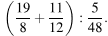 2. Какому из данных промежутков принадлежит число ?     1) [0,4; 0,5]        2) [0,5; 0,6]              3) [0,6; 0,7]             4) [0,7; 0,8]3. Какое из следующих выражений равно 25 ∙ ?В ответе укажите номер правильного варианта. 1) 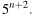 2) 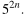 3)  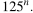 4) 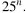 4. Решите уравнение  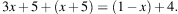 5. Установите соответствие между функциями и их графиками.ФункцииГрафики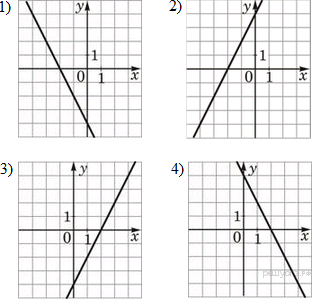 Запишите в ответ цифры, расположив их в порядке, соответствующем буквам: 6. Упростите выражение, найдите его значение при c = 0,5. В ответ запишите полученное число.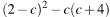 7. В треугольнике ABC AC = BC. Внешний угол при вершине B равен 146°. Найдите угол C. Ответ дайте в градусах. 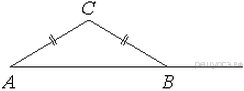 8. Прямые m и n параллельны. Найдите ∠3, если ∠1 = 22°, ∠2 = 72°. Ответ дайте в градусах.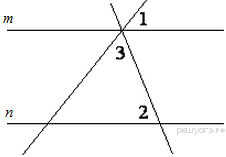 9. Какие из следующих утверждений верны?	1) В любом тупоугольном треугольнике есть острый угол.	2) Центр описанной около треугольника окружности всегда лежит внутри этого треугольника.	3) Каждая из биссектрис равнобедренного треугольника является его высотой.Часть 2.10. Решите систему уравнений:              2x - 5 y = 16,                                                                    4x - y = 14     11. В автопарке было в 1,5 раза больше грузовых машин, чем легковых. После того как автопарк получил еще 45легковых автомашин, а 12 грузовых машин передал фермерам, в нем стало легковых машин на 17 больше, чем грузовых. Сколько всего автомашин было в автопарке?12. Отрезки KM и NP пересекаются, KN = MP и KP = MN. Докажите, что  KMN = ∠MKP.Ответы к заданиямКритерии оценивания заданий части 210. 11.12.№ Части работы Число заданий  Максимальный балл Тип заданий 1 199Задания с выбором ответа, с кратким ответом, на соответствие2 236Задания с развернутым решением повышенного уровня сложностиИтогоИтого1215ЗаданиеМаксимальное количество баллов за выполнение заданий чисти 1Максимальное количество баллов за выполнение заданий части 2Максимальное количество баллов за выполнение заданий части 2Максимальное количество баллов за выполнение заданий части 2Общий баллЗадание1 - 9101112Общий баллБаллы922215Отметка по пятибалльной шкале«2»«3»«4»«5»Общий балл0 - 4 балла5 - 7 баллов8 - 10 баллов11 - 15 балловНомер заданияПредметные умения и универсальные учебные действияПредметные умения и универсальные учебные действияПредметные умения и универсальные учебные действияНомер заданияпредметныепознавательныерегулятивные1Арифметические действия с рациональными числамиОпределять способы действий в рамках предложенных условий и требованийПринимать и сохранять учебную задачу. Выполнять учебные действия2Выполнять прикидку результата вычисленийОпределять способы действий в рамках предложенных условий и требованийПринимать и сохранять учебную задачу. Выполнять учебные действия3Основные действия со степенями с натуральным показателемОпределять способы действий в рамках предложенных условий и требованийПринимать и сохранять учебную задачу. Выполнять учебные действия4Решать линейные уравненияОсуществлять смысловое чтение и перевод ситуации на язык изучаемого предметаСамостоятельно планировать пути достижения целей познавательной деятельности5Выполнять действия с функциями и их графикамиУстанавливать причинно – следственные связиОсуществлять контроль своей деятельности в процессе достижения результата6Выполнять преобразования целых выраженийПрименять и преобразовывать знаки и символы, модели и схемы для решения учебных и познавательных задачСамостоятельно планировать пути достижения целей познавательной деятельности7, 8Решать планиметрические задачиСоздание алгоритмов деятельностиСоставление плана и последовательности действий9Оценивать логическую правильность рассуждений, распознавать ошибочные заключенияПоиск и выделение необходимой информацииОсуществлять контроль своей деятельности в процессе достижения результата10Решать системы двух линейных уравненийОсуществлять смысловое чтение и перевод ситуации на язык изучаемого предметаСамостоятельно планировать пути достижения целей познавательной деятельности11Строить и исследовать простейшие математические моделиОсуществлять смысловое чтение и перевод ситуации на язык изучаемого предметаСамостоятельно планировать пути достижения целей познавательной деятельности12Проводить доказательные рассуждения при решении задачПостроение логической цепи рассужденийСоставление плана и последовательности действийА) y = −2x + 4Б) y = 2x − 4В) y= 2x + 4 АБВНомер заданияПравильный ответ131,623314- 154326071128869110(3; - 2)11200БаллыСодержание критерия2Обоснованно получен верный ответ1Решение доведено до конца, но допущена описка или ошибка вычислительного характера, с её учётом дальнейшие шаги выполнены верно0Решение не соответствует ни одному из критериев, перечисленных выше2Максимальный баллБаллыСодержание критерия2Ход решения задачи верный, получен верный ответ1Ход решения верный, все его шаги присутствуют, но допущена описка или ошибка вычислительного характера0Решение не соответствует ни одному из критериев, перечисленных выше2Максимальный баллБаллыСодержание критерия2Доказательство верное, все шаги обоснованы1Доказательство в целом верное, но содержит неточности0Решение не соответствует ни одному из критериев, перечисленных выше2Максимальный балл